Publicado en Madrid el 15/05/2019 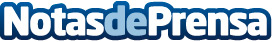 Asociación SFC-SQM Madrid: Síndrome de Fatiga Crónica, más cerca de un diagnóstico irrefutableLa comunidad científica europea, incluyendo la española, está elaborando un documento de consenso para luchar contra la  Encefalomielitis Miálgica ó Síndrome de Factiga Crónica, una enfermedad debilitante, que empeora con el ejercicio y tiene origen biológico. Científicos y asociaciones mandan un mensaje a la Sanidad española para que incluya los últimos avances en sus programas, ahora desfasados y contraproducentesDatos de contacto:SFC-SQM Madrid911697905Nota de prensa publicada en: https://www.notasdeprensa.es/asociacion-sfc-sqm-madrid-sindrome-de-fatiga Categorias: Internacional Nacional Medicina Biología http://www.notasdeprensa.es